Lesson 2: Inscribed AnglesLet’s analyze angles made from chords.2.1: Notice and Wonder: A New AngleWhat do you notice? What do you wonder?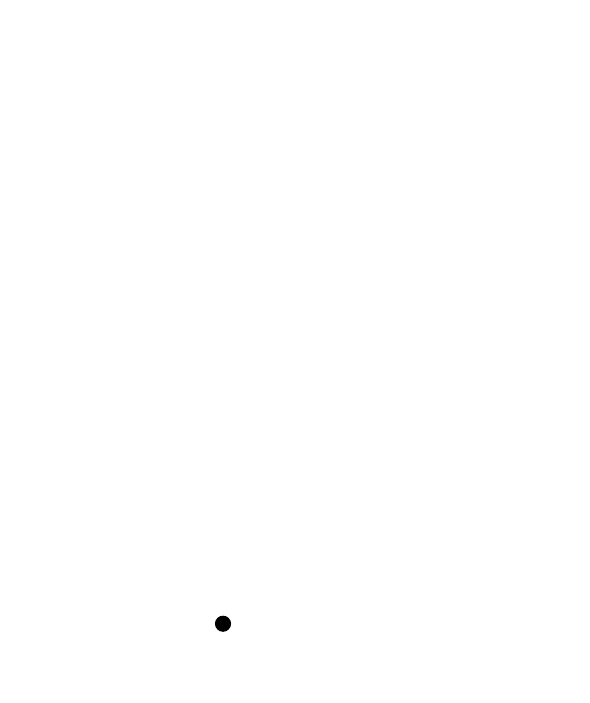 2.2: A Central RelationshipHere is a circle with central angle .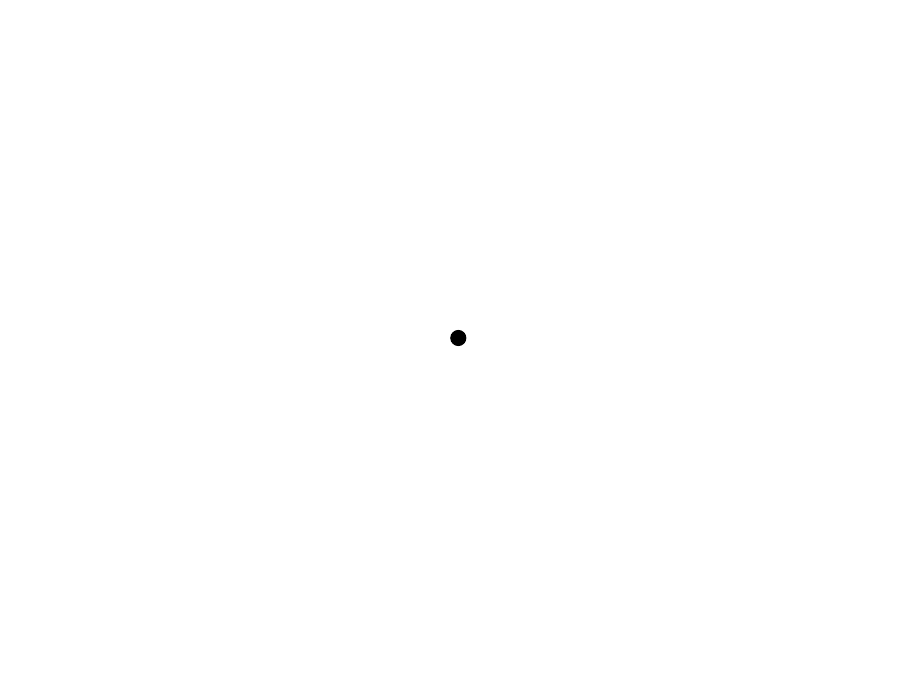 Use a protractor to find the approximate degree measure of angle .Mark a point  on the circle that is not on the highlighted arc from  to . Each member of your group should choose a different location for point . Draw chords  and . Use a protractor to find the approximate degree measure of angle .Share your results with your group. What do you notice about your answers?Make a conjecture about the relationship between an inscribed angle and the central angle that defines the same arc.Are you ready for more?Here is a special case of an inscribed angle where one of the chords that defines the inscribed angle goes through the center. The central angle  measures  degrees, and the inscribed angle  measures  degrees. Prove that .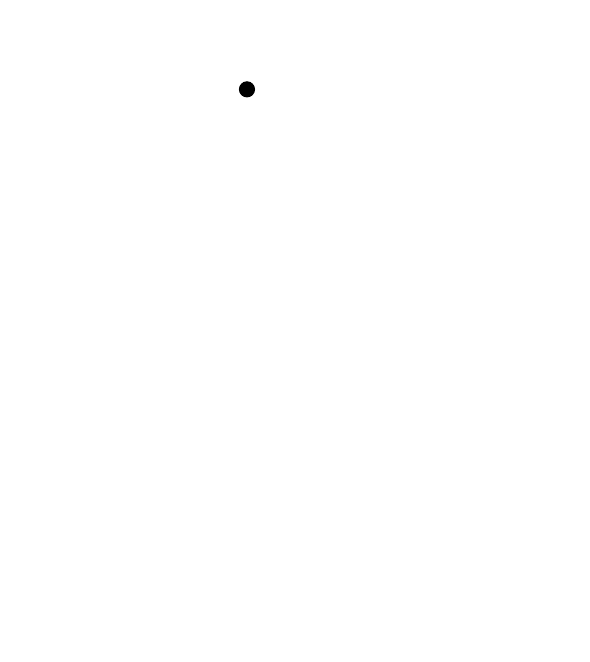 2.3: Similarity ReturnsThe image shows a circle with chords  and . The highlighted arc from point  to point  measures 100 degrees. The highlighted arc from point  to point  measures 140 degrees.Prove that triangles  and  are similar.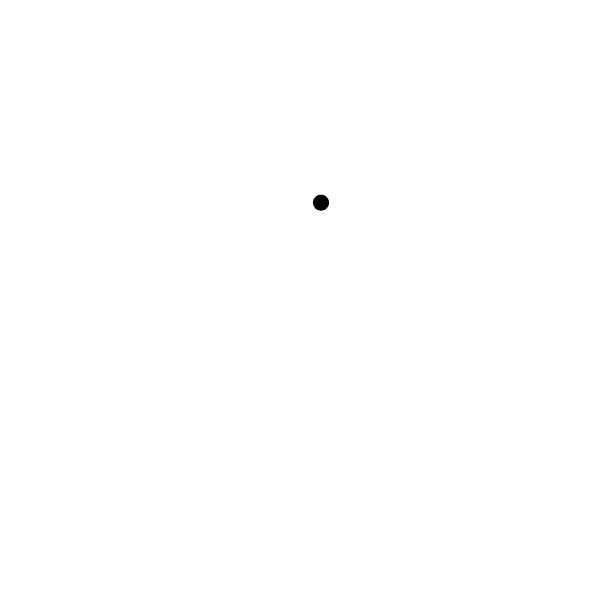 Lesson 2 SummaryWe have discussed central angles such as angle . Another kind of angle in a circle is an inscribed angle, or an angle formed by 2 chords that share an endpoint. In the image, angle  is an inscribed angle.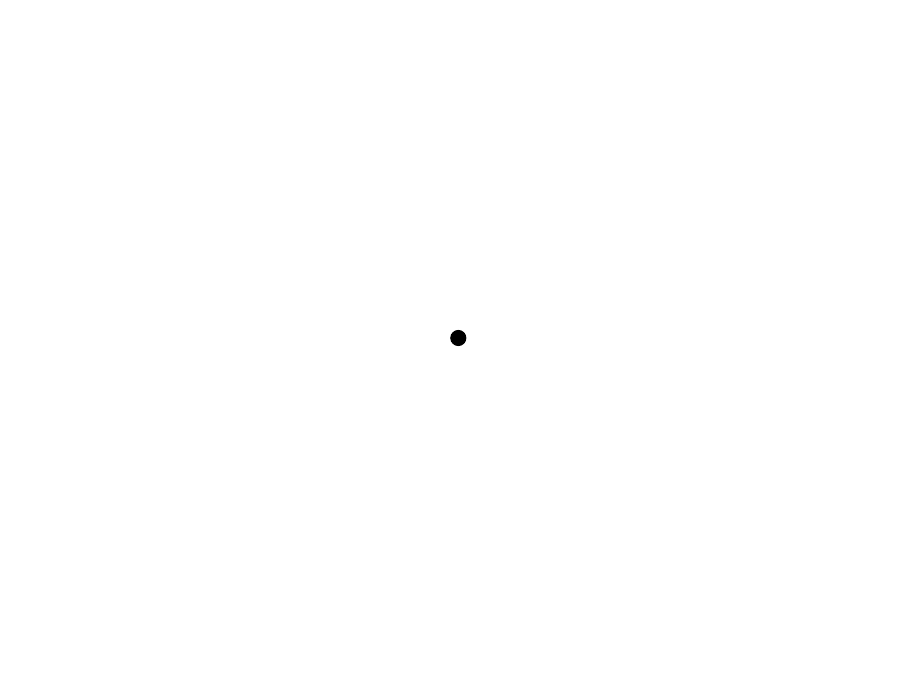 It looks as though the inscribed angle is smaller than the central angle that defines the same arc. In fact, the measure of an inscribed angle is always exactly half the measure of the associated central angle. For example, if the central angle  measures 50 degrees, the inscribed angle  must measure 25 degrees, even if we move point  along the circumference (without going past  or ). This also means that all inscribed angles that define the same arc are congruent.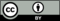 © CC BY 2019 by Illustrative Mathematics®